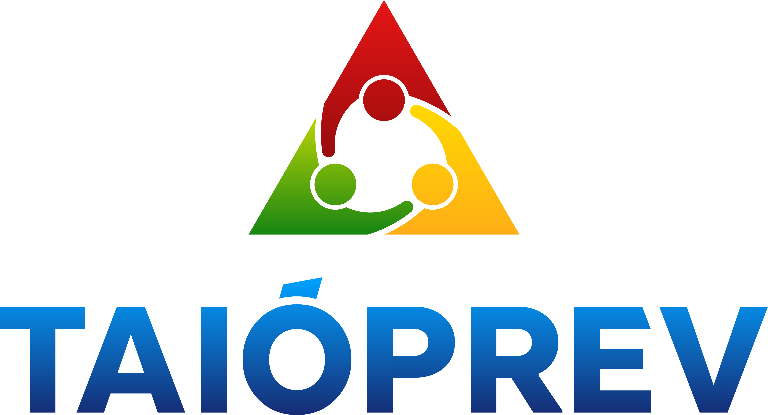 Plano de Trabalho 2023COMITÊ DE INVESTIMENTOSINFORMAÇÕES INICIAISEste documento trata-se do Plano de Trabalho – Exercício 2023 do Comitê de Investimentos do Instituto de Previdência Social dos Servidores Públicos do Município de Taió - TAIOPREV. Tem por objetivo estabelecer as metas e os responsáveis por sua execução, a fim de facilitar o acompanhamento dos trabalhos do comitê por meio dos órgãos de fiscalização e também pelo Conselho de Administração. MISSÃO DO COMITÊ DE INVESTIMENTOSO Comitê de Investimentos tem como missão auxiliar de modo eficiente nas etapas dos processos de investimento e alocação de recursos, dentro de suas competências, buscando sempre a melhor decisão de investimentos para o Instituto.ESCOPO DE ATUAÇÃO  O Comitê de Investimentos deve analisar e propor estratégias de aplicação de recursos e de investimentos, visando realizar as seguintes diretrizes:I – Assessorar o Conselho de Administração, na formulação e no acompanhamento da Política e Diretrizes Gerais de Investimentos do TAIÓPREV;II - Auxiliar o Órgão gestor nas decisões relativas à aplicação dos recursos garantidores, observada a legislação, a Política de Investimentos do mesmo e as disposições deste Regimento; eIII – Proporcionar maior transparência ao processo decisório concernente às aplicações financeiras do RPPS.OBJETIVOO comitê é responsável por auxiliar a gestão na escolha e seleção de ativos que farão a composição das carteiras de investimento. Este comitê  baliza-se por critérios qualitativos e quantitativos e tem como principal objetivo buscar ativos que contemplem a melhor relação de risco e retorno, de acordo com os objetivos da Política de Investimentos.METODOLOGIA DE TRABALHORealização de reuniões mensais ordinárias e extraordinárias, conforme Regimento Interno;Análise do mercado financeiro, da carteira do TAIOPREV e de dados que possibilitam e amparam a tomada de decisões do Comitê;Emissão de relatórios e pareceres referentes a sua área de atuação.CRONOGRAMA DE REUNIÕES PARA O ANO DE 2023PLANO DE TRABALHOIndianara SemanResponsável pela ElaboraçãoAprovado em: 25/01/2023Comitê de InvestimentosComitê de InvestimentosComitê de InvestimentosComitê de InvestimentosComitê de InvestimentosCALENDÁRIO DE REUNIÕES 2023Em consonância com o art. 10 Regimento Interno do Comitê de Investimentos.CALENDÁRIO DE REUNIÕES 2023Em consonância com o art. 10 Regimento Interno do Comitê de Investimentos.CALENDÁRIO DE REUNIÕES 2023Em consonância com o art. 10 Regimento Interno do Comitê de Investimentos.CALENDÁRIO DE REUNIÕES 2023Em consonância com o art. 10 Regimento Interno do Comitê de Investimentos.CALENDÁRIO DE REUNIÕES 2023Em consonância com o art. 10 Regimento Interno do Comitê de Investimentos.DATADIA DA SEMANAHORANº REUNIÃOPAUTA25/01/2023QUARTA- FEIRA10:0001/2023Expediente:leitura e aprovação da ata da reunião anterior;apresentação de documentos recebidos para análise;apresentação do cenário econômico pela Consultoria;assuntos gerais;Ordem do dia, abrangendo apresentação do relatório mensal de investimentos e deliberações;Confecção e assinatura da ata ao final da reunião.22/02/2023QUARTA- FEIRA8:3002/2023Expediente:leitura e aprovação da ata da reunião anterior;apresentação de documentos recebidos para análise;apresentação do cenário econômico pela Consultoria;assuntos gerais;Ordem do dia, abrangendo apresentação do relatório mensal de investimentos e deliberações;Confecção e assinatura da ata ao final da reunião.22/03/2023QUARTA- FEIRA8:3003/2023Expediente:leitura e aprovação da ata da reunião anterior;apresentação de documentos recebidos para análise;apresentação do cenário econômico pela Consultoria;assuntos gerais;Ordem do dia, abrangendo apresentação do relatório mensal de investimentos e deliberações;Confecção e assinatura da ata ao final da reunião.19/04/2023QUARTA- FEIRA8:3004/2023Expediente:leitura e aprovação da ata da reunião anterior;apresentação de documentos recebidos para análise;apresentação do cenário econômico pela Consultoria;assuntos gerais;Ordem do dia, abrangendo apresentação do relatório mensal de investimentos e deliberações;Confecção e assinatura da ata ao final da reunião.24/05/2023QUARTA- FEIRA8:3005/2023Expediente:leitura e aprovação da ata da reunião anterior;apresentação de documentos recebidos para análise;apresentação do cenário econômico pela Consultoria;assuntos gerais;Ordem do dia, abrangendo apresentação do relatório mensal de investimentos e deliberações;Confecção e assinatura da ata ao final da reunião.21/06/2023QUARTA- FEIRA8:3006/2023Expediente:leitura e aprovação da ata da reunião anterior;apresentação de documentos recebidos para análise;apresentação do cenário econômico pela Consultoria;assuntos gerais;Ordem do dia, abrangendo apresentação do relatório mensal de investimentos e deliberações;Confecção e assinatura da ata ao final da reunião.19/07/2023QUARTA- FEIRA8:3007/2023Expediente:leitura e aprovação da ata da reunião anterior;apresentação de documentos recebidos para análise;apresentação do cenário econômico pela Consultoria;assuntos gerais;Ordem do dia, abrangendo apresentação do relatório mensal de investimentos e deliberações;Confecção e assinatura da ata ao final da reunião.23/08/2023SEGUNDA- FEIRA8:3008/2023Expediente:leitura e aprovação da ata da reunião anterior;apresentação de documentos recebidos para análise;apresentação do cenário econômico pela Consultoria;assuntos gerais;Ordem do dia, abrangendo apresentação do relatório mensal de investimentos e deliberações;Confecção e assinatura da ata ao final da reunião.20/09/2023QUARTA- FEIRA8:3009/2023Expediente:leitura e aprovação da ata da reunião anterior;apresentação de documentos recebidos para análiseApresentação do cenário econômico.Ordem do dia, abrangendo apresentação do relatório mensal de investimentos e deliberações;Confecção, leitura e assinatura da ata e a lista de presença ao final da reunião.18/10/2023QUARTA- FEIRA8:3010/2023Expediente:leitura e aprovação da ata da reunião anterior;apresentação de documentos recebidos para análise;apresentação do cenário econômico pela Consultoria;assuntos gerais;Ordem do dia, abrangendo apresentação do relatório mensal de investimentos e deliberações;Confecção e assinatura da ata ao final da reunião.22/11/2023QUARTA- FEIRA8:3011/2023Expediente:leitura e aprovação da ata da reunião anterior;apresentação de documentos recebidos para análise;apresentação do cenário econômico pela Consultoria;assuntos gerais;Ordem do dia, abrangendo apresentação do relatório mensal de investimentos e deliberações;Confecção e assinatura da ata ao final da reunião.13/12/2023QUARTA- FEIRA8:3012/2023Expediente:leitura e aprovação da ata da reunião anterior;apresentação de documentos recebidos para análise;apresentação do cenário econômico pela Consultoria;assuntos gerais;Ordem do dia, abrangendo apresentação do relatório mensal de investimentos e deliberações;Confecção e assinatura da ata ao final da reunião.O QUEPOR QUEONDEQUANDOQUEMCOMOMETAElaboração calendário  de reuniões ordináriasDefinir data das reuniões ordinárias       do exercícioTAIOPREVPrimeira reunião ordinária do anoResponsável pela elaboração da minuta: Presidente do ComitêAnálise e aprovação: todos os membros do ComitêAnálise da minuta do calendário e deliberação dos membrosDefinir o Calendário anual  no prazo estipuladoElaboração e aprovação do plano  de trabalho anualNortear os trabalhos realizados pelo ComitêTAIOPREVPrimeira reunião ordinária do anoResponsável pela elaboração da minuta: Gestor de Recursos e membro do ComitêAnálise e aprovação:  todos os membros do ComitêAnálise da minuta e deliberação dos membrosFinalizar e aprovar o plano de trabalho no prazo  estipuladoO QUEPOR QUEONDEQUANDOQUEMCOMOMETAApresentação do relatório de prestação  de contas anual.Apresentar as ações  e resultados do Comitê no exercício anteriorTAIOPREV2ª reunião ordinária do exercícioResponsável pela elaboração da minuta:  Presidente do Comitê e Gestor do RecursosApresentação: Gestor de RecursosAnálise e aprovação:  todos os membros do ComitêApresentação e aprovação da prestação de contas, com demonstração dos resultados obtidos.Finalizar e aprovar a prestação de contas no          prazo estipulado e encaminhar aos conselhos de administração e fiscalElaboração, revisão e aprovação do regimento internoRegulamentar a composição, atribuições e o funcionamento  do   Comitê de InvestimentosTAIOPREV4º reunião ordinária do exercícioResponsável pela elaboração da minuta: Presidente do ComitêAnálise e aprovação:todos os membros do ComitêAnálise da minuta e deliberação dos membrosRealizar, pelo menos, 01 revisão anual do regimentoRevisão do Manual de Credenciamento do TAIOPREVOrganizar e facilitar  o trabalho ao credenciar instituições e produtos de investimentosTAIOPREVPrimeiro quadrimestre    de 2023Membros do Comitê de investimentosElaborar minuta para definir parâmetros, de acordo com a legislação vigente, para credenciamento  das Instituições juntoao InstitutoRealizar pelo menos 01 revisão anual do Manual.Elaboração de relatórios de investimento e de acompanhamento da política de Investimentos.Dar publicidade aos interessados sobre a  gestão do investimentos e seus resultadosTAIOPREVMensalResponsável pela elaboração: Presidente  do ComitêApresentação: Gestor de RecursosRelatório que                   apresente:-Cenário econômico,- Risco x retorno;- Rentabilidade   mensal e anualDados de carteira e meta atuarialOutras informaçõesElaborar, publicar e enviar    aos Conselhos de Administração e Fiscal o relatório mensalmente.O QUEPOR QUEONDEQUANDOQUEMCOMOMETAElaboração da Política de Investimentos 2024Cumprir determinação legalTAIOPREV10ª Reunião Ordinária do exercícioResponsável pela elaboração da minuta: Presidente do Comitê, Gestor de Recursos e Assessoria de InvestimentosApresentação: Gestor de RecursosElaborar minuta baseada no Estudo de ALM, cenário econômico e perfil de investidor do Instituto, a fim de dispor diretrizes para os investimentos no próximo exercício.Encaminhar a Minuta no Prazo para o Conselho de Administração Acompanhamento e análises do desempenho da carteira de investimentos do TAIOPREV, emconformidade com os objetivos estabelecidos na Política de Investimentos e Avaliação periódica dos riscos dosInvestimentosManutenção do enquadramento da carteira visando a diminuição de riscos      e o aumento da rentabilidadeTAIOPREVMensalResponsável pelo acompanhamento:Gestor de Recursos Analises:Membros do ComitêRealizar a análiseRealizar a análise mensalmente apresentando em reunião  suas considerações e relatórios a respeito e anotações em relatórios e  atas.Determinar os critérios para a alocação e realocação dos ativos entre as diversas carteiras egestoresRealização de processos que visa minimizar riscos e potencializar resultadosTAIOPREVDe acordo com a necessidadeMembros do ComitêDeliberar em reunião conforme necessidade.Definir os critérios de modo a atender à necessidade, sempre que  houver demandaO QUEPOR QUEONDEQUANDOQUEMCOMOMETAAções em Momentos  de Crises e Grande VolatilidadeEm momentos de crise e grande volatilidade deve o Comitê estudar medidas e caso necessário aplicá-las com o intuito de salvaguardar o patrimônio sob sua gestãoTAIOPREVDe acordo com a necessidadeMembros do ComitêRealizar novas alocações em fundos  de investimentos com menor volatilidade; analisar o prazo médio da carteira de investimentos, encurtando-o se necessário; analisar a possibilidade de realocações de recursos de fundos de maior risco para fundos de menor riscos; reunir-se com gestores e administradores de fundos para entender seus posicionamentos diante da crise; outras ações que o Comitê julgarnecessáriasQuando necessário apresentar sugestões com o objetivo de proteger o patrimônio sob sua gestãoRealização de Credenciamento Atender às exigências legaisTAIOPREVSempre que houver necessidadeResponsáveis pelo recebimento e análise de documentos para preenchimento do termo:Presidente do Comitê e Gestor      de Recursos Análise das informações apresentadas no termo: demais membros do ComitêRealizar a análise da documentação enviada de acordo com o edital de credenciamento de: Instituições Administradoras, Gestoras de Recursos, distribuidores e Fundos de InvestimentosRealizar o credenciamento sempre que houver necessidade, atendendo ao disposto no edital de credenciamentoO QUEPOR QUEONDEQUANDOQUEMCOMOMETAEmissão atestado de credenciamentoAtender as exigências legaisTAIOPREVAnual para recredencia- mento e quando necessário para novas alocaçõesResponsável pelo preenchimento do termo: Gestor de RecursosAnálise: membros do  comitêAnálise de documentos e preenchimento do termo para posterior publicaçãoEmissão de termos anualmente e quando do credenciamento com posterior publicaçãoEmissão de listagem  de instituições credenciadasDar publicidade aos interessados referente às instituições credenciadasTAIOPREVSempre que houver alteraçãoResponsável: Presidente do ComitêA lista deve conter obrigatoriamenteNome das instituições, data de    r                                      realização do credenciamentoNúmero do termo de credenciamentoEmitir e publicar no site do TAIOPREV a referida listagem sempre que houver alteraçãoCapacitação de membrosAssegurar a continuidade e eficácia dos trabalhos realizados pelo comitêTAIOPREVAnualTodos os membros do ComitêParticipar de congressos, cursos e demais atividades oferecidas e voltadas  para área deinvestimentosParticipação de todos os membros do Comitê em no mínimo 02 capacitações voltadas para suaárea de atuação.Certificação dos membros do ComitêAtender exigências legais e do Pró- Gestão e melhorar a qualidade dos serviços prestadosTAIOPREVAnualTodos os membros do ComitêDisponibilização por parte do TAIOPREV, de material, cursos e realização da prova de certificação100% dos membros do Comitê certificados, sendo pelo menos 1 membro com certificação intermediária.O QUEPOR QUEONDEQUANDOQUEMCOMOMETAElaboração da Política  de AlçadasDefinir as responsabilidades e fixar limites para as alçadas de aprovação no TAIOPREV no que diz respeito às decisões que envolvam recursos, financeiros do InstitutoTAIOPREVPrimeiro semestreResponsável pela elaboração da minuta: Gestor de Recursos/ Presidente do ComitêAnálise e aprovação: demais membros do ComitêPosterior envio para deliberação do Conselho AdministrativoApresentar documento que define responsabilidade em todas as atividades referentes a recursos financeiros do Instituto.Apresentar e encaminhar   até a última reunião do primeiro semestre o documento para deliberação do Conselho de AdministraçãoAções de transparênciaDar publicidade aos atos realizados pelo comitêTAIOPREVMensalPresidente do ComitêRealizar a publicação de todos  os documentos do ComitêPublicação de todas as atas, pareceres e relatórios do Comitê nosite do TAIOPREV mensalmenteIndianara SemanTayse Ariane GeremiasOrli José MachadoVanessa Manchein